Приложение 1к Положению о демонтаже нестационарныхторговых объектов и иных некапитальныхнестационарных строений и сооруженийна территории Наро-Фоминскогогородского округаАКТо выявлении неправомерно размещенногонестационарного объектаN 3_ "_01_" июня_ 2022 г.Борисов А.Г.. – зам. начальника Территориального управления Апрелевка Администрации                                      Наро-Фоминского г.о.Агаев В.В.- главный эксперт отдела по ЖКХ, архитектуре и землепользованию Территориального управления Апрелевка Администрации Наро-Фоминского г.о.Кошлин Г.М. – начальник отдела хоз. части ОАО «Хотьковский Автомост»         (Ф.И.О., должность представителей уполномоченного органа)составили настоящий акт о том, что по адресу: Московская обл., Наро-Фоминский г.о., г.Апрелевка,                   ул. Апрелевская на земельных участках с кадастровыми номерами 50:26:0000000:55547, 50:26:0160402:1502 (принадлежащих на праве собственности Московской облвасти)            (адрес и место расположения нестационарного объекта)Размещено: ограждение общей протяженностью 163 м, высотой 1,8 м                                (тип объекта)изготовленный из металла, окрашенного в синий цветИнформация о принадлежности объекта: сведения отсутствуют(данные юридического или физического лица (ИП), адрес)___________________________________________________________________________Информация о правомерности (неправомерности) размещения объекта: документы о правомерности размещения линейного сооружения не предоставленыАкт    составлен   в   присутствии   владельца   объекта   (уполномоченного представителя): при составлении владелец отсутствовал___________________________________________________________________________   (Ф.И.О. владельца объекта (уполномоченного представителя)) (подпись)___________________________________________________________________________    (в случае отказа владельца объекта (уполномоченного представителя)                от подписи делается соответствующая запись)Подпись представителей Территориального управления Апрелевка Администрации Наро-Фоминского г.о.:___________________ Борисов А.Г.___________________ Агаев В.В.___________________ Кошлин Г.М.                                                                                    Приложение: фотографии нестационарного объекта.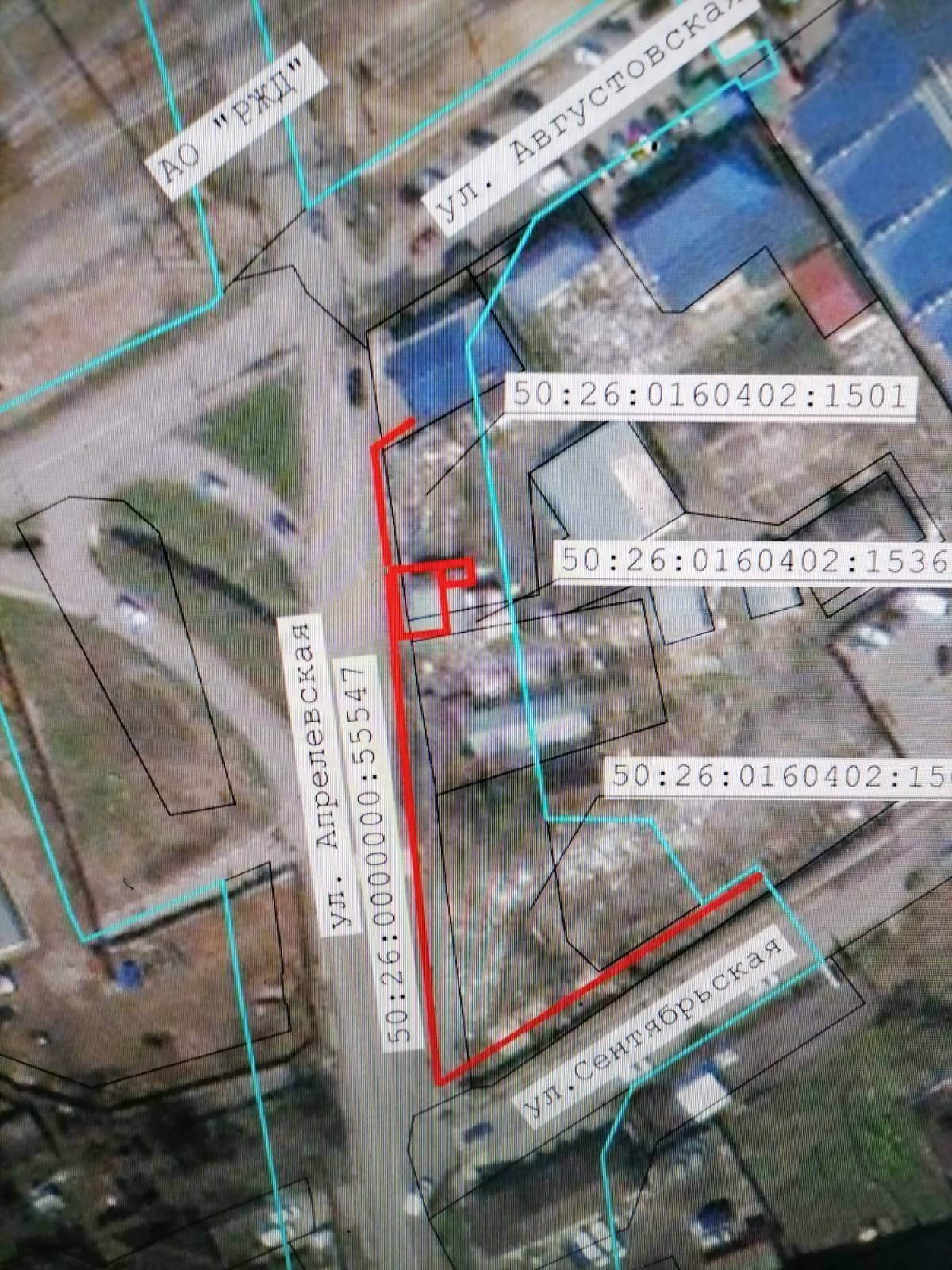 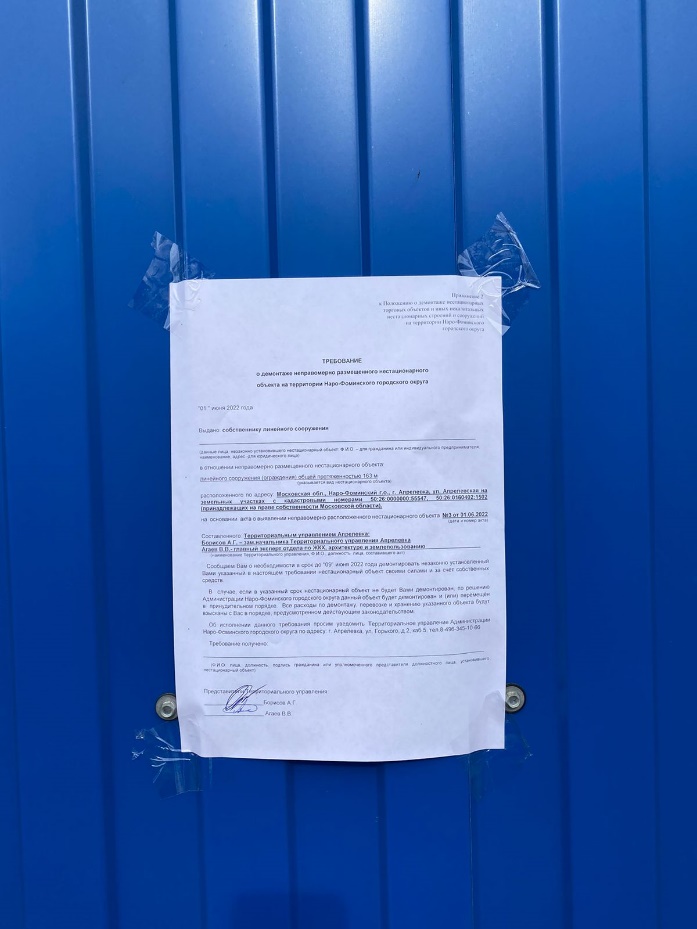 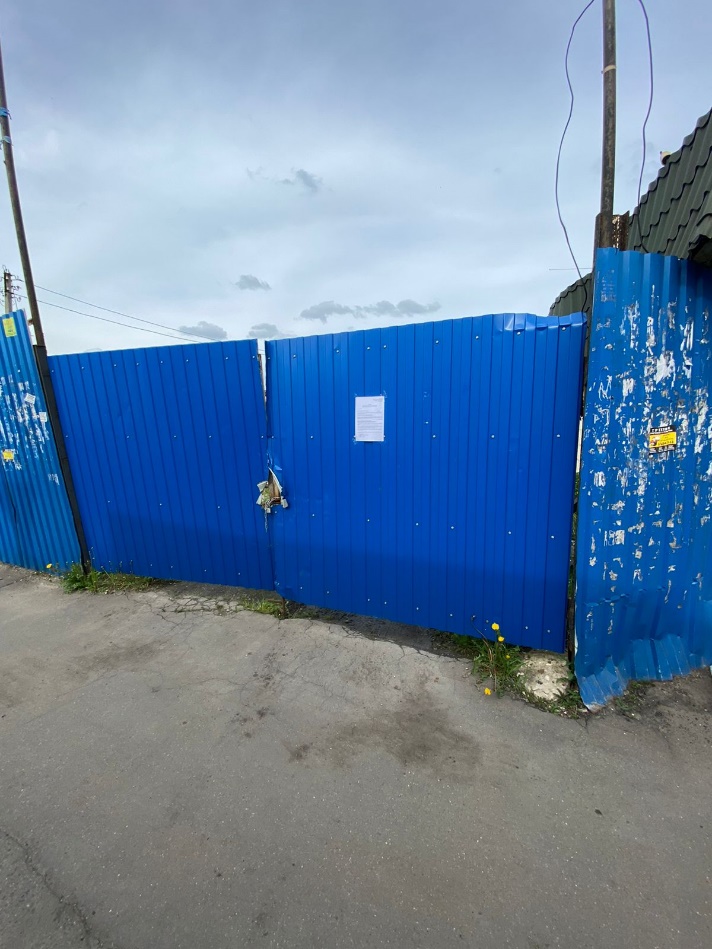 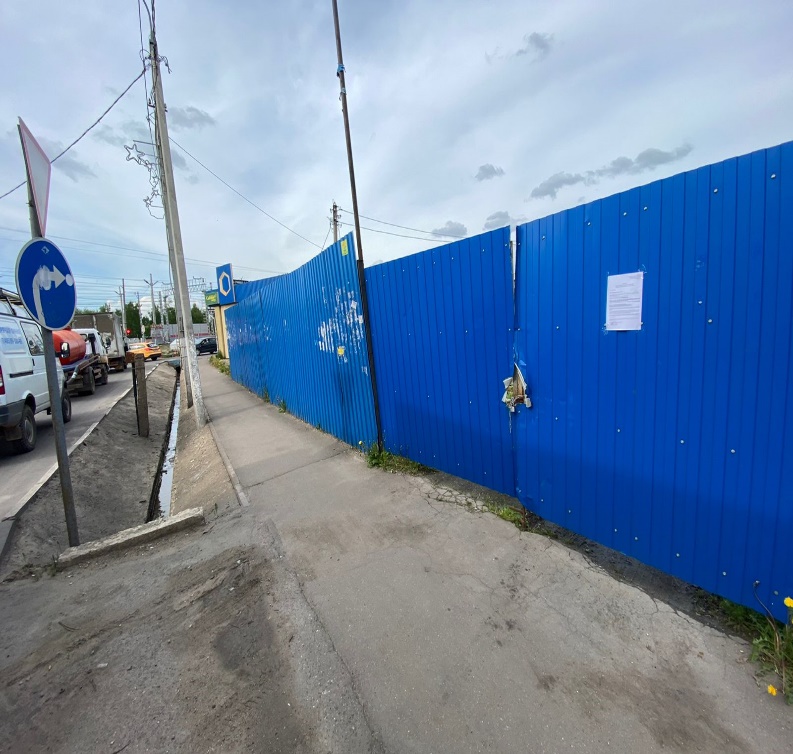 